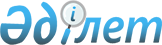 Об установлении размера арендной платы в государственных арендных домах Аккольского района
					
			Утративший силу
			
			
		
					Постановление акимата Аккольского района Акмолинской области от 15 июля 2011 года № А-7/220. Зарегистрировано Управлением юстиции Аккольского района Акмолинской области 10 августа 2011 года № 1-3-158. Утратило силу постановлением акимата Аккольского района Акмолинской области от 29 декабря 2011 года № А-12/324      Сноска. Утратило силу постановлением акимата Аккольского района Акмолинской области от 29.12.2011 № А-12/324.

      В соответствии с подпунктом 2 пункта 1 статьи 31 Закона Республики Казахстан от 23 января 2001 года «О местном государственном управлении и самоуправлении в Республике Казахстан», статьей 97 Закона Республики Казахстан от 16 апреля 1997 года «О жилищных отношениях», на основании методики расчета арендной платы, взимаемой в государственных арендных домах, утвержденной приказом Министра индустрии и торговли Республики Казахстан от 30 сентября 2008 года № 395, акимат Аккольского района ПОСТАНОВЛЯЕТ:



      1. Установить размер арендной платы, взимаемой за проживание в государственных арендных домах Аккольского района, исходя из расчета арендной платы на 1 квадратный метр, согласно приложению к настоящему постановлению.



      2. Контроль за исполнением настоящего постановления оставляю за собой.



      3. Настоящее постановление вступает в силу со дня государственной регистрации в Департаменте юстиции Акмолинской области и вводится в действие со дня официального опубликования.      И.о. акима района                                А.Кривицкий

Приложение к постановлению

акимата Аккольского района

от 15 июля 2011 года № А-7/220 Размер арендной платы, взимаемой за проживание

в государственных арендных домах Аккольского района      При расчете арендной платы, взимаемой за проживание в государственных арендных домах Аккольского района, применяются следующие показатели:

      А - арендная плата взимаемая в государственных арендных домах, тенге за 1 квадратный метр в месяц;

      Ц – стоимость строительства (приобретения) одного квадратного метра общей площади жилища, тенге;

      Т – расчетный срок службы зданий, лет;

      Р – сумма платежей, необходимая на эксплуатацию, текущий и капитальный ремонт жилого дома, а также содержание земельного участка, тенге за 1 квадратный метр в месяц.

      Стоимость строительства (приобретения) одного квадратного метра общей площади жилища (Ц) определяется в соответствии с проектно-сметной документацией на строительство здания или по результатам государственных закупок здания.

      Расчетный срок службы зданий (Т) определяется в соответствии с приложением 7 СН РК 1.04-26-2004 «Реконструкция, капитальный и текущий ремонт жилых зданий и объектов коммунального и социально-культурного назначения».

      Сумма платежей (Р), необходимая на эксплуатацию, текущий и капитальный ремонт жилого дома, а также содержание земельного участка определяется по формуле:

      Р= Гз /12/Sп

      где Гз – годовая смета затрат жилищно-эксплуатационной службы,

созданной или привлеченной местным исполнительным органом (государственным предприятием), на эксплуатацию, текущий и капитальный ремонт жилого дома, а также содержание земельного участка, тенге в год;

      Sп – сумма общих площадей жилищ в жилом здании, квадратных метров.

      Размер арендной платы за 1 месяц, взимаемой в государственных арендных домах, раcсчитывается по формуле:

      А= Ц/Т/12+Р

      Например, при показателях Ц=56 515 тенге, Т=125 лет, Р=41,5 тенге, стоимость аренды за 1 квадратный метр в месяц будет составлять: А=56 515/125/12+41,7=79,4 тенге.

      Стоимость арендной платы 1 квартиры общей площадью 60 квадратных метров будет составлять:

      79,4*60=4764 тенге в месяц.
					© 2012. РГП на ПХВ «Институт законодательства и правовой информации Республики Казахстан» Министерства юстиции Республики Казахстан
				